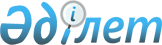 О внесении изменений в решение Ескельдинского районного маслихата от 19 декабря 2014 года № 47-254 "О бюджете Ескельдинского района на 2015-2017 годы"
					
			Утративший силу
			
			
		
					Решение Ескельдинского районного маслихата Алматинской области от 27 мая 2015 года № 52-283. Зарегистрировано Департаментом юстиции Алматинской области 10 июня 2015 года № 3210. Утратило силу решением Ескельдинского районного маслихата Алматинской области от 23 мая 2016 года № 4-21      Сноска. Утратило силу решением Ескельдинского районного маслихата Алматинской области от 23.05.2016 № 4-21.

      В соответствии с пунктом 4 статьи 106 Бюджетного кодекса Республики Казахстан от 4 декабря 2008 года, подпунктом 1) пункта 1 статьи 6 Закона Республики Казахстан от 23 января 2001 года "О местном государственном управлении и самоуправлении в Республике Казахстан", Ескельдинский районный маслихат РЕШИЛ:

      1. Внести в решение Ескельдинского районного маслихата от 19 декабря 2014 года № 47-254 "О бюджете Ескельдинского района на 2015-2017 годы" (зарегистрированного в Реестре государственной регистрации нормативных правовых актов от 29 декабря 2014 года № 2983, опубликованного в районной газете "Жетысу шугыласы" от 30 января 2015 года № 5) в решение Ескельдинского районного маслихата от 9 февраля 2015 года № 48-258 "О внесении изменений в решение Ескельдинского районного маслихата от 19 декабря 2014 года № 47-254 "О бюджете Ескельдинского района на 2015-2017 годы" (зарегистрированного в Реестре государственной регистрации нормативных правовых актов 17 февраля 2015 года № 3057, опубликованного в районной газете "Жетысу шугыласы" от 20 марта 2015 года № 12-13) следующие изменения:

      пункт 1 указанного решения изложить в новой редакции:

      "1.Утвердить районный бюджет на 2015-2017 годы согласно приложениям 1, 2 и 3 соответственно, в том числе на 2015 год в следующих объемах: 

      1) доходы 4615502 тысяч тенге, в том числе:

      налоговые поступления 122491 тысяч тенге;

      неналоговые поступления 49754 тысяч тенге;

      поступления от продажи основного капитала 7500 тысяч тенге;

      поступления трансфертов 4435757 тысяч тенге, в том числе: 

      целевые текущие трансферты 1487721 тысяч тенге;

      целевые трансферты на развитие 517882 тысяч тенге;

      субвенции 2430154 тысяч тенге;

      2) затраты 4739617 тысяч тенге;

      3) чистое бюджетное кредитование 57145 тысяч тенге, в том числе: 

      бюджетные кредиты 80271 тысяч тенге;

      погашение бюджетных кредитов 23126 тысяч тенге;

      4) сальдо по операциям с финансовыми активами 0 тенге;

      5) дефицит (профицит) бюджета (-) 181260 тысяч тенге;

      6) финансирование дефицита (использование профицита) бюджета 

      181260 тысяч тенге.

      2. Приложение 1 к указанному решению изложить в новой редакции согласно приложению 1 к настоящему решению.

      3. Контроль за исполнением данного решения возложить на постоянную комиссию районного маслихата "По вопросам экономики, финансам, бюджету и соблюдения законности". 

      4. Возложить на руководителя отдела (по согласованию Алимбаев С.М.) опубликование настоящего решения после государственной регистрации в органах юстиции в официальных и периодических печатных изданиях, а также на интернет-ресурсе, определяемом Правительством Республики Казахстан, и на интернет-ресурсе районного маслихата.

      5. Настоящее решение вводится в действие с 1 января 2015 года.

 Бюджет Ескельдинского района на 2015 год
					© 2012. РГП на ПХВ «Институт законодательства и правовой информации Республики Казахстан» Министерства юстиции Республики Казахстан
				
      Председатель сессии

Сариев С.

      Секретарь маслихата

Тастанбаев К.
Приложение 1 к решению маслихата Ескельдинского района от 27 мая 2015 года № 52-283 "О внесении изменений в решение Ескельдинского районого маслихата от 19 декабря 2014 года №47-254 "О бюджете Ескельдинского района на 2015-2017 годы"Приложение 1 утвержденное решением маслихата Ескельдинского района от 19 декабря 2014 года № 47-254 "О бюджете Ескельдинского района на 2015-2017 годы"Категория

Категория

Категория

Категория

Сумма (тысяч 

тенге)

Класс

Класс

Класс

Сумма (тысяч 

тенге)

Подкласс

Подкласс

Сумма (тысяч 

тенге)

Наименование

Сумма (тысяч 

тенге)

1

2

3

4

5

Доходы

4615502

1

Налоговые поступления

122491

01

Подоходный налог

4078

2

Индивидуальный подоходный налог

4078

04

Hалоги на собственность

87560

1

Hалоги на имущество

53785

3

Земельный налог

4178

4

Hалог на транспортные средства

25097

5

Единый земельный налог

4500

05

Внутренние налоги на товары, работы и услуги

21918

2

Акцизы

1589

3

Поступления за использование природных и других ресурсов

3000

4

Сборы за ведение предпринимательской и профессиональной деятельности

17329

08

Обязательные платежи, взимаемые за совершение юридически значимых действий и (или) выдачу документов уполномоченными на то государственными органами или должностными лицами

8935

1

Государственная пошлина

8935

2

Неналоговые поступления

49754

01

Доходы от государственной собственности

4000

5

Доходы от аренды имущества, находящегося в государственной собственности

4000

06

Прочие неналоговые поступления

45754

1

Прочие неналоговые поступления

45754

3

Поступления от продажи основного капитала

7500

03

Продажа земли и нематериальных активов

7500

1

Продажа земли

6500

2

Продажа нематериальных активов

1000

4

Поступления трансфертов 

4435757

02

Трансферты из вышестоящих органов государственного управления

4435757

2

Трансферты из областного бюджета

4435757

Функциональная группа

Функциональная группа

Функциональная группа

Функциональная группа

Функциональная группа

Сумма 

(тысяч 

тенге)

Функциональная подгруппа

Функциональная подгруппа

Функциональная подгруппа

Функциональная подгруппа

Сумма 

(тысяч 

тенге)

Администратор бюджетных программ

Администратор бюджетных программ

Администратор бюджетных программ

Сумма 

(тысяч 

тенге)

Программа

Программа

Сумма 

(тысяч 

тенге)

Наименование

Сумма 

(тысяч 

тенге)

1

2

3

4

5

6

Затраты

4739617

01

Государственные услуги общего характера

277083

1

Представительные, исполнительные и другие органы, выполняющие общие функции государственного управления

244280

112

Аппарат маслихата района (города областного значения)

13007

001

Услуги по обеспечению деятельности маслихата района (города областного значения)

12707

003

Капитальные расходы государственного органа

300

122

Аппарат акима района (города областного значения)

63043

001

Услуги по обеспечению деятельности акима района (города областного значения)

61543

003

Капитальные расходы государственного органа

1500

123

Аппарат акима района в городе, города районного значения, поселка, села, сельского округа

168230

001

Услуги по обеспечению деятельности акима района в городе, города районного значения, поселка, села, сельского округа

163315

022

Капитальные расходы государственного органа

4915

2

Финансовая деятельность

20672

452

Отдел финансов района (города областного значения)

20672

001

Услуги по реализации государственной политики в области исполнения бюджета и управления коммунальной собственностью района (города областного значения)

13123

003

Проведение оценки имущества в целях налогообложения

700

010

Приватизация, управление коммунальным имуществом, постприватизационная деятельность и регулирование споров, связанных с этим

949

018

Капитальные расходы государственного органа

5900

5

Планирование и статистическая деятельность

12131

453

Отдел экономики и бюджетного планирования района (города областного значения)

12131

001

Услуги по реализации государственной политики в области формирования и развития экономической политики, системы государственного планирования

11331

004

Капитальные расходы государственного органа

800

02

Оборона

88889

1

Военные нужды

1148

122

Аппарат акима района (города областного значения)

1148

005

Мероприятия в рамках исполнения всеобщей воинской обязанности

1148

2

Организация работы по чрезвычайным ситуациям

87741

122

Аппарат акима района (города областного значения)

87741

006

Предупреждение и ликвидация чрезвычайных ситуаций масштаба района (города областного значения)

87426

007

Мероприятия по профилактике и тушению степных пожаров районного (городского) масштаба, а также пожаров в населенных пунктах, в которых не созданы органы государственной противопожарной службы

315

04

Образование

2580018

1

Дошкольное воспитание и обучение

192521

464

Отдел образования района (города областного значения)

192521

009

Обеспечение деятельности организаций дошкольного воспитания и обучения

66784

040

Реализация государственного образовательного заказа в дошкольных организациях образования

125737

2

Начальное, основное среднее и общее среднее образование

2058863

464

Отдел образования района (города областного значения)

2025811

003

Общеобразовательное обучение

2025811

465

Отдел физической культуры и спорта района (города областного значения)

33052

017

Дополнительное образование для детей и юношества по спорту

33052

9

Прочие услуги в области образования

328634

464

Отдел образования района (города областного значения)

317934

001

Услуги по реализации государственной политики на местном уровне в области образования 

12350

004

Информатизация системы образования в государственных учреждениях образования района (города областного значения)

12000

005

Приобретение и доставка учебников, учебно-методических комплексов для государственных учреждений образования района (города областного значения)

59886

015

Ежемесячная выплата денежных средств опекунам (попечителям) на содержание ребенка-сироты (детей-сирот), и ребенка (детей), оставшегося без попечения родителей

27570

022

Выплата единовременных денежных средств казахстанским гражданам, усыновившим (удочерившим) ребенка (детей)-сироту и ребенка (детей), оставшегося без попечения родителей

842

067

Капитальные расходы подведомственных государственных учреждений и организаций

205286

467

Отдел строительства района (города областного значения)

10700

037

Строительство и реконструкция объектов образования

10700

06

Социальная помощь и социальное обеспечение

174727

2

Социальная помощь

146646

451

Отдел занятости и социальных программ района (города областного значения)

146646

002

Программа занятости

27966

004

Оказание социальной помощи на приобретение топлива специалистам здравоохранения, образования, социального обеспечения, культуры, спорта и ветеринарии в сельской местности в соответствии с законодательством Республики Казахстан

18829

005

Государственная адресная социальная помощь

3800

006

Оказание жилищной помощи

5407

007

Социальная помощь отдельным категориям нуждающихся граждан по решениям местных представительных органов

9695

010

Материальное обеспечение детей-инвалидов, воспитывающихся и обучающихся на дому

2854

014

Оказание социальной помощи нуждающимся гражданам на дому

19789

016

Государственные пособия на детей до 18 лет

17594

017

Обеспечение нуждающихся инвалидов обязательными гигиеническими средствами и предоставление услуг специалистами жестового языка, индивидуальными помощниками в соответствии с индивидуальной программой реабилитации инвалида

19973

052

Проведение мероприятий, посвященных семидесятилетию Победы в Великой Отечественной войне

20739

9

Прочие услуги в области социальной помощи и социального обеспечения

28081

451

Отдел занятости и социальных программ района (города областного значения)

28081

001

Услуги по реализации государственной политики на местном уровне в области обеспечения занятости и реализации социальных программ для населения

18127

011

Оплата услуг по зачислению, выплате и доставке пособий и других социальных выплат

1368

021

Капитальные расходы государственного органа

5312

050

Реализация Плана мероприятий по обеспечению прав и улучшению качества жизни инвалидов

3274

07

Жилищно-коммунальное хозяйство

1114051

1

Жилищное хозяйство

104002

463

Отдел земельных отношений района (города областного значения)

12795

016

Изъятие земельных участков для государственных нужд

12795

467

Отдел строительства района (города областного значения)

57499

003

Проектирование и (или) строительство, реконструкция жилья коммунального жилищного фонда

42966

004

Проектирование, развитие и (или) обустройство инженерно-коммуникационной инфраструктуры

14533

487

Отдел жилищно-коммунального хозяйства и жилищной инспекции района (города областного значения)

33708

001

Услуги по реализации государственной политики на местном уровне в области жилищно-коммунального хозяйства и жилищного фонда

6836

004

Изъятие, в том числе путем выкупа земельных участков для государственных надобностей и связанное с этим отчуждение недвижимого имущества

1220

003

Капитальные расходы государственного органа

350

006

Обеспечение жильем отдельных категорий граждан

18900

 

041

Ремонт и благоустройство объектов в рамках развития городов и сельских населенных пунктов по Дорожной карте занятости 2020

6402

2

Коммунальное хозяйство

865684

487

Отдел жилищно-коммунального хозяйства и жилищной инспекции района (города областного значения)

865684

016

Функционирование системы водоснабжения и водоотведения

399799

028

Развитие коммунального хозяйства

272043

029

Развитие системы водоснабжения и водоотведения 

193842

3

Благоустройство населенных пунктов

144365

123

Аппарат акима района в городе, города районного значения, поселка, села, сельского округа

12894

008

Освещение улиц населенных пунктов

12026

011

Благоустройство и озеленение населенных пунктов

868

487

Отдел жилищно-коммунального хозяйства и жилищной инспекции района (города областного значения)

131471

017

Обеспечение санитарии населенных пунктов

5826

025

Освещение улиц в населенных пунктах

10032

030

Благоустройство и озеленение населенных пунктов

115613

08

Культура, спорт, туризм и информационное пространство

115475

1

Деятельность в области культуры

49526

455

Отдел культуры и развития языков района (города областного значения)

49526

003

Поддержка культурно-досуговой работы

49526

2

Спорт

10313

465

Отдел физической культуры и спорта района (города областного значения)

10313

001

Услуги по реализации государственной политики на местном уровне в сфере физической культуры и спорта

5050

006

Проведение спортивных соревнований на районном (города областного значения) уровне

526

007

Подготовка и участие членов сборных команд района (города областного значения) по различным видам спорта на областных спортивных соревнованиях

4737

3

Информационное пространство

34025

455

Отдел культуры и развития языков района (города областного значения)

34025

006

Функционирование районных (городских) библиотек

33121

007

Развитие государственного языка и других языков народа Казахстана

904

9

Прочие услуги по организации культуры, спорта, туризма и информационного пространства

21611

455

Отдел культуры и развития языков района (города областного значения)

5586

001

Услуги по реализации государственной политики на местном уровне в области развития языков и культуры

5286

010

Капитальные расходы государственного органа

300

456

Отдел внутренней политики района (города областного значения)

16025

001

Услуги по реализации государственной политики на местном уровне в области информации, укрепления государственности и формирования социального оптимизма граждан

15725

006

Капитальные расходы государственного органа

300

10

Сельское, водное, лесное, рыбное хозяйство, особо охраняемые природные территории, охрана окружающей среды и животного мира, земельные отношения

139452

1

Сельское хозяйство

51164

453

Отдел экономики и бюджетного планирования района (города областного значения)

18628

099

Реализация мер по оказанию социальной поддержки специалистов

18628

462

Отдел сельского хозяйства района (города областного значения)

13454

001

Услуги по реализации государственной политики на местном уровне в сфере сельского хозяйства

13454

473

Отдел ветеринарии района (города областного значения)

19082

001

Услуги по реализации государственной политики на местном уровне в сфере ветеринарии

9280

006

Организация санитарного убоя больных животных

1037

007

Организация отлова и уничтожения бродячих собак и кошек

1400

008

Возмещение владельцам стоимости изымаемых и уничтожаемых больных животных, продуктов и сырья животного происхождения

5878

009

Проведение ветеринарных мероприятий по энзоотическим болезням животных

968

010

Проведение мероприятий по идентификации сельскохозяйственных животных

519

6

Земельные отношения

7686

463

Отдел земельных отношений района (города областного значения)

7686

001

Услуги по реализации государственной политики в области регулирования земельных отношений на территории района (города областного значения)

7386

007

Капитальные расходы государственного органа

300

9

Прочие услуги в области сельского, водного, лесного, рыбного хозяйства, охраны окружающей среды и земельных отношений

80602

473

Отдел ветеринарии района (города областного значения)

80602

011

Проведение противоэпизоотических мероприятий

80602

11

Промышленность, архитектурная, градостроительная и строительная деятельность

15312

2

Архитектурная, градостроительная и строительная деятельность

15312

467

Отдел строительства района (города областного значения)

7606

001

Услуги по реализации государственной политики на местном уровне в области строительства

7006

017

Капитальные расходы государственного органа

600

468

Отдел архитектуры и градостроительства района (города областного значения)

7706

001

Услуги по реализации государственной политики в области архитектуры и градостроительства на местном уровне 

6956

004

Капитальные расходы государственного органа

750

12

Транспорт и коммуникации

89837

1

Автомобильный транспорт

84681

485

Отдел пассажирского транспорта и автомобильных дорог района (города областного значения)

84681

023

Обеспечение функционирования автомобильных дорог

3000

045

Капитальный и средний ремонт автомобильных дорог районного значения и улиц населенных пунктов

81681

9

Прочие услуги в сфере транспорта и коммуникаций

5156

485

Отдел пассажирского транспорта и автомобильных дорог района (города областного значения)

5156

001

Услуги по реализации государственной политики на местном уровне в области пассажирского транспорта и автомобильных дорог 

4906

003

Капитальные расходы государственного органа

250

13

Прочие

61771

3

Поддержка предпринимательской деятельности и защита конкуренции

4844

469

Отдел предпринимательства района (города областного значения)

4844

001

Услуги по реализации государственной политики на местном уровне в области развития предпринимательства 

4844

9

Прочие

56927

123

Аппарат акима района в городе, города районного значения, поселка, аула (села), аульного (сельского) округа

55070

040

Реализация мер по содействию экономическому развитию регионов в рамках Программы "Развитие регионов" 

55070

452

Отдел финансов района (города областного значения)

1857

012

Резерв местного исполнительного органа района (города областного значения) 

1857

15

Трансферты

83002

1

Трансферты

83002

452

Отдел финансов района (города областного значения)

83002

006

Возврат неиспользованных (недоиспользованных) целевых трансфертов

82982

016

Возврат, использованных не по целевому назначению целевых трансфертов

20

Функциональная группа

Функциональная группа

Функциональная группа

Функциональная группа

Функциональная группа

Сумма

(тысяч

тенге)

Функциональная подгруппа

Функциональная подгруппа

Функциональная подгруппа

Функциональная подгруппа

Сумма

(тысяч

тенге)

Администратор бюджетных программ

Администратор бюджетных программ

Администратор бюджетных программ

Сумма

(тысяч

тенге)

Программа

Программа

Сумма

(тысяч

тенге)

Наименование

Сумма

(тысяч

тенге)

ІІІ. Чистое бюджетное кредитование

57145

Бюджетные кредиты

80271

10

Сельское, водное, лесное, рыбное хозяйство, особо охраняемые природные территории, охрана окружающей среды и животного мира, земельные отношения

80271

1

Сельское хозяйство

80271

453

Отдел экономики и бюджетного планирования района (города областного значения)

80271

006

Бюджетные кредиты для реализации мер социальной поддержки специалистов

80271

Категория

Категория

Категория

Категория

Сумма (тысяч тенге)

Класс

Класс

Класс

Сумма (тысяч тенге)

Подкласс

Подкласс

Сумма (тысяч тенге)

Наименование

Сумма (тысяч тенге)

5

Погашение бюджетных кредитов

23126

01

Погашение бюджетных кредитов

23126

1

Погашение бюджетных кредитов, выданных из государственного бюджета

23126

Функциональная группа

Функциональная группа

Функциональная группа

Функциональная группа

Функциональная группа

Сумма (тысяч тенге)

Функциональная подгруппа

Функциональная подгруппа

Функциональная подгруппа

Функциональная подгруппа

Сумма (тысяч тенге)

Администратор бюджетных программ

Администратор бюджетных программ

Администратор бюджетных программ

Сумма (тысяч тенге)

Программа

Программа

Сумма (тысяч тенге)

Наименование

Сумма (тысяч тенге)

IV. Сальдо по операциям с финансовыми активами

0

Приобретение финансовых активов

0

Категория

Категория

Категория

Категория

Сумма (тысяч тенге)

Класс

Класс

Класс

Сумма (тысяч тенге)

Подкласс

Подкласс

Сумма (тысяч тенге)

Наименование

Сумма (тысяч тенге)

V. Дефицит (профицит) бюджета

-181260

VI. Финансирование дефицита(использование профицита) бюджета

181260

7

Поступления займов

80271

01

Внутренние государственные займы

80271

2

Договоры займа

80271

8

Используемые остатки бюджетных средств

124115

01

Остатки бюджетных средств

124115

1

Свободные остатки бюджетных средств

124115

Функциональная группа

Функциональная группа

Функциональная группа

Функциональная группа

Функциональная группа

Сумма (тысяч тенге)

Функциональная подгруппа

Функциональная подгруппа

Функциональная подгруппа

Функциональная подгруппа

Сумма (тысяч тенге)

Администратор бюджетных программ

Администратор бюджетных программ

Администратор бюджетных программ

Сумма (тысяч тенге)

Программа

Программа

Сумма (тысяч тенге)

Наименование

Сумма (тысяч тенге)

Погашение займов

23126

16

Погашение займов

23126

1

Погашение займов

23126

452

Отдел финансов района (города областного значения)

23126

008

Погашение долга местного исполнительного органа перед вышестоящим бюджетом

23126

